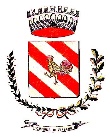                                        COMUNE DI STRIANO   Città Metropolitana di Napoli   Via Sarno, n. 1 - 80040 - StrianoTel. 081/8276202   Fax: 081/ 8276103	P.I. 01254261215	C.F.  01226000634   CCP 22983803protocollo@pec.comune.striano.na.it    	www.striano.gov.itAVVISOSi dispone e si rende noto che, in occasione delle Festività Natalizie, il Cimitero Comunale osserverà i seguenti orari:Giovedì  8/12/2022 :      8.00 – 13.00;Immacolata Concezione	     Pomeriggio : CHIUSOSabato 24/12/2022 :       8.00 - 14.00 ;                                                Pomeriggio : CHIUSO.Domenica 25/12/2022:    8.00 - 13.00 ;Santo Natale                          Pomeriggio : CHIUSO.Lunedì 26/12/2022  :     8.00 - 13.00 ;Santo Stefano                        Pomeriggio : CHIUSO.Sabato 31/12/2022 :       8.00 - 14.00 ;                                                Pomeriggio : CHIUSO.Domenica 01/01/2023:    8.00 - 13.00;Capodanno                            Pomeriggio : CHIUSO.Venerdì  06/01/2023  :     8.00 - 13.00;Epifania                                 Pomeriggio : CHIUSO.Domenica 08/01/2023:   8.00 - 13.00 ;San Severino Abate               Pomeriggio : CHIUSO.Striano, 5 dicembre 2022F.to   IL DIRIGENTE LL.PP.  E  SERV. CIMITER.                                    									 Arch. Vittorio CELENTANO 	                                                      